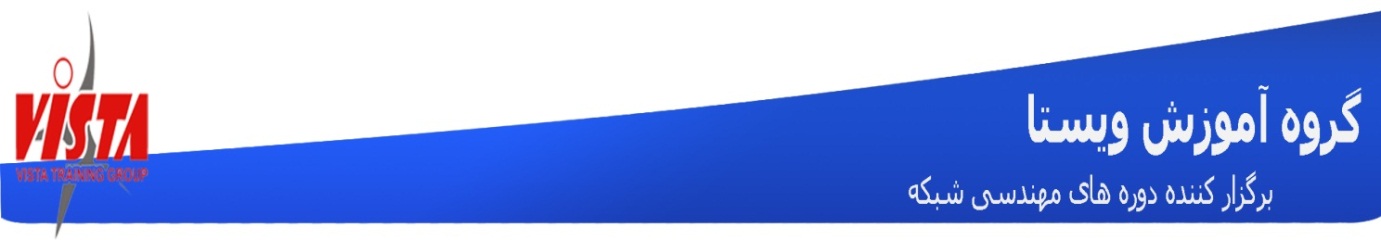 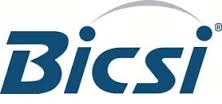 مدت دوره : 24 ساعت BICSI 002 2011 این استاندارد نیز یکی از مهمترین استانداردهای بین المللی موجود در حوزه زیرساخت دیتاسنتر می باشد که مکمل سایر استانداردهای کاربردی در زمینه طراحی و اجرای زیرساخت دیتاسنتر مانند استاندارد TIA 942 است .این استاندارد دارای ۱۷ سر فصل می باشد که جزء الزامات اجرایی آن بوده و همچنین دارای سه ضمیمه غیر الزام آور می باشد .در معرفی استاندارد در سند اصلی  استاندارد ۲۰۱۱ ۰۰۲  BICSI این استاندارد را حاوی اطلاعات برگرفته از ارزش های فنی برای صنعت معرفی نموده و انتشار این استاندارد را به واسطه درخواست کمیته اصلی بیان می کند و بررسی و مرور دوباره آنرا در بازه های پنج ساله اعلام نموده و مبنای انجام اصلاحات این استاندارد را هم لزوم مطابقت با الزامات توسعه ای بخش صنعت و همچنین سایر الزامات استانداردهای دیگر دانسته است .BICSI Learning Academy CoursesCourses within the BICSI Learning Academy are grouped by subject matter. Select a specific course title for the course description, fees, CEC information and schedule. Please note that the course schedule is subject to change.Course Price List (PDF)Courses Near You Professional Development Catalog - includes complete course descriptionsBICSI Webinar Information and ScheduleData Center DesignNEW! DC101: Introduction to Data Center Design (BICSI CONNECT online course)NEW! DC102: Applied Data Center Design and Best PracticesNEW! DCDC Online Test Preparation courseBICSI Cabling Installation ProgramIN101: BICSI Installer 1 Training Course IN225: BICSI Installer 2, Copper Training Course IN250: BICSI Installer 2, Optical Fiber Training Course TE350: BICSI Technician Training Course Outside Plant DesignOSP110: Cable Plant DesignOSP200: OSP Design ReviewProject ManagementPM110: Telecommunications Project ManagementTelecommunications Distribution DesignDD101: Foundations of Telecommunications Distribution Design (online course via BICSI CONNECT)DD102: Designing Telecommunications Distribution SystemsDD120: Grounding and Protection Fundamentals for Telecommunication SystemsDD125: Advanced Bonding and Grounding (Earthing)   RCDD Online Test Preparation CourseFor More InformationFor more information, please contact bicsi@bicsi.orgمرجع : https://www.bicsi.org/default.aspx